МОЯ СЕМЬЯ – МОЁ БОГАТСТВО!Цель классного часа:   определение значимости семьи в жизни каждого человека.Задачи: формировать понятия семейных ценностей; воспитывать культуру межличностных отношений;  уметь решать конфликтные ситуации в семье.Актуальность данной темыСемья – основа всех основ. Можно быть профессионально востребованным человеком, но если нет надёжного тыла – дружной семьи, человек, можно сказать, не состоялся в жизни. Формирование понятий семейных ценностей происходит с раннего детства, а в подростковом возрасте закрепляются представления о том, какой семья должна быть. Важно, чтобы эти представления были положительными.МОЯ СЕМЬЯ – (определение темы классного часа)Здравствуйте, ребята! Я рада вас приветствовать на классном часу, посвященном… А чему посвящен наш классный час, подскажете мне вы. Прочтите следующие выржения на доске и займите места там, где вам понравилось выражение, написанное на карточке.  Первая группа: «Счастлив тот, кто счастлив у себя дома» (Л. Н. Толстой).Вторая группа: «Гораздо легче стать отцом, нежели остаться им» (В. Ключевский)Третья группа: «Жениться – это значит вдвое увеличить свои обязанности» (А. Шопенгауэр)Четвертая группа: «Главный смысл и цель семейной жизни – воспитание детей» (В. А. Сухомлинский)Что объединяет все эти высказывания? Вы догадались, какая тема нашего классного часа?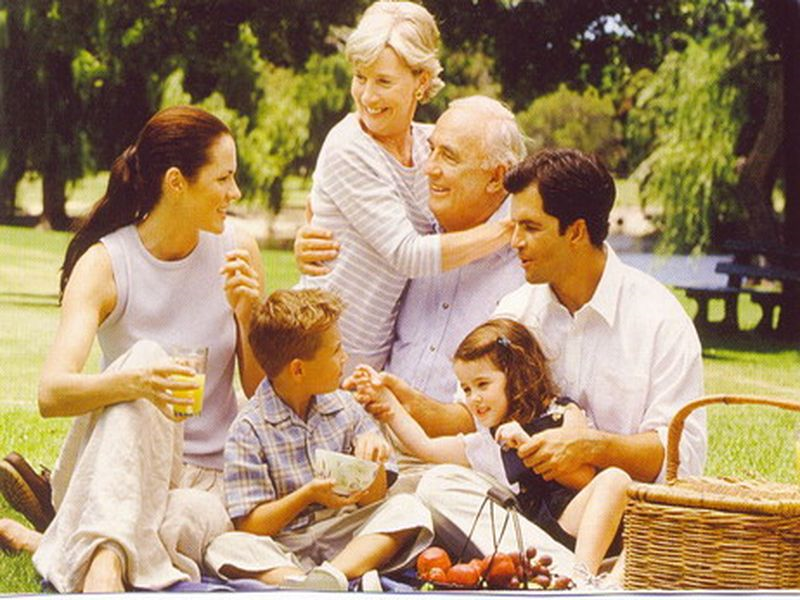  Итак, начало нашей фразы есть, а окончание ее мы допишем в конце нашего занятия.II. ИГРА-АССОЦИАЦИЯ «СЕМЬЯ» (групповая работа)Я прелагаю вам найти толкование слова семья, используя ваши телефоны и планшеты.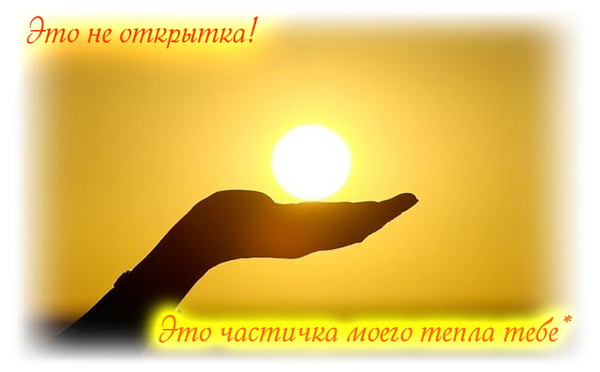 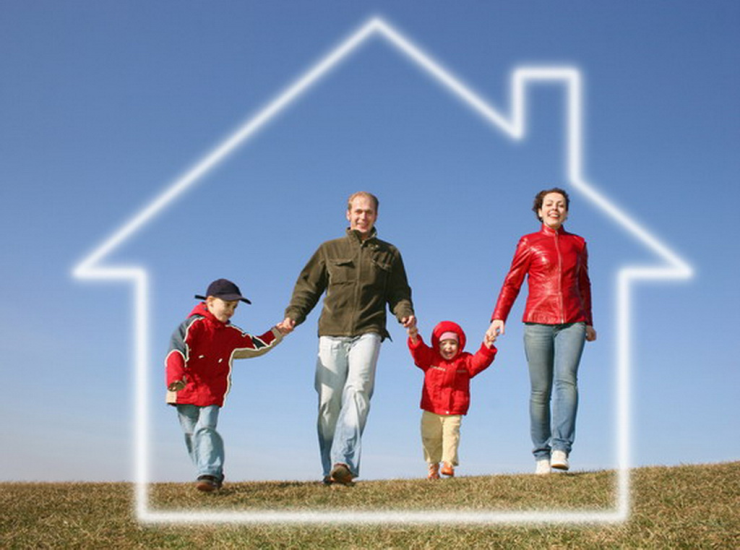 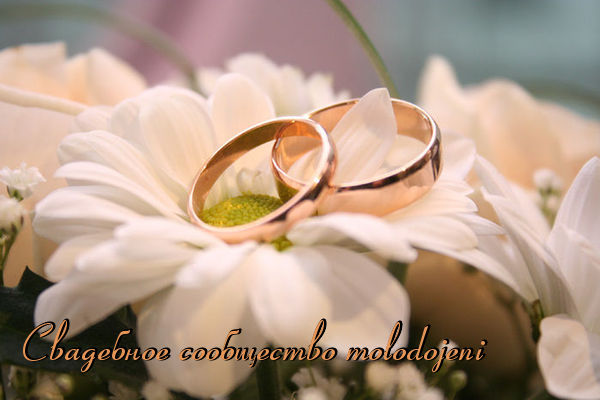  Славянское слово «семья» родилось во времена Древней Руси. Его толкование связано со словом «семя», от которого зарождается новая жизнь.С чем у вас ассоциируется слово «семья»? Заполните схему. Напишите ассоциации, которые у вас возникают, когда вы произносите слово «семья».III. МОЗГОВОЙ ШТУРМ «ДЛЯ ЧЕГО НУЖНА СЕМЬЯ?  Как вы считаете, для чего нужна семья? (Общение, досуг, совместное времяпровождение, ведение домашнего хозяйства, семейные праздники, рождение и воспитание детей)м               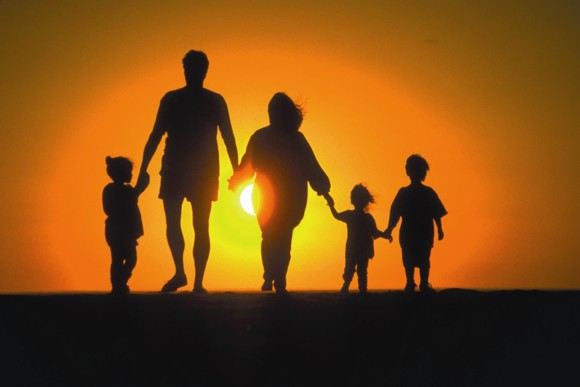 Как вы думаете, какая из этих функций самая главная? (Самая значимая роль семьи – рождение и воспитание детей. Полноценное развитие и воспитание ребенка возможно только в семье.)Каждому ли человеку нужна семья? Может ли человек прожить без семьи? (Ответы учащихся.) Предполагаемый вывод:Семья – самое главное в жизни. От того, как живут люди в семье, зависит их настроение, успехи в работе и даже здоровье. Человек, у которого нет семьи, беднее того, у которого семья есть. 	IV. ИНТЕРАКТИВНАЯ БЕСЕДА ПО ТЕМЕ КЛАССНОГО ЧАСАДавайте сейчас по ходу нашей беседы попробуем выработать заповеди (правила) семейной жизни. В ваших группах присутствуют родители, которые будут также помогать нам в нашей работе. Один учащийся будет зносить итоги нашей работы  в беседу класса, а вы затем сможете скопировть себе на страничку в контакте.Разберемся в такой ситуации:Вы пришли домой, а там безрадостная или гнетущая атмосфера. И такой вопрос предлагаю я для вашего обсуждения (вопрос для всех групп)«Как повысить настроение папе и маме?»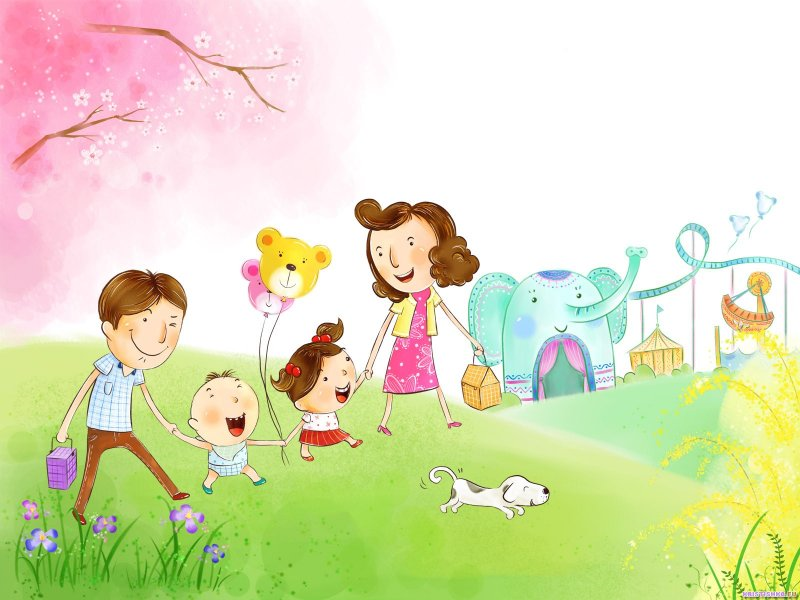 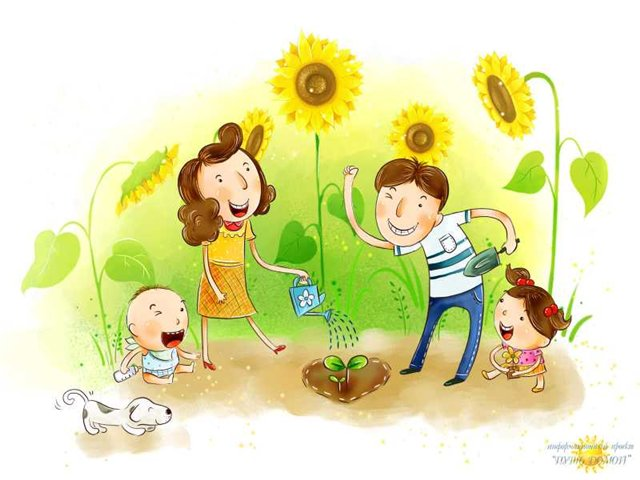 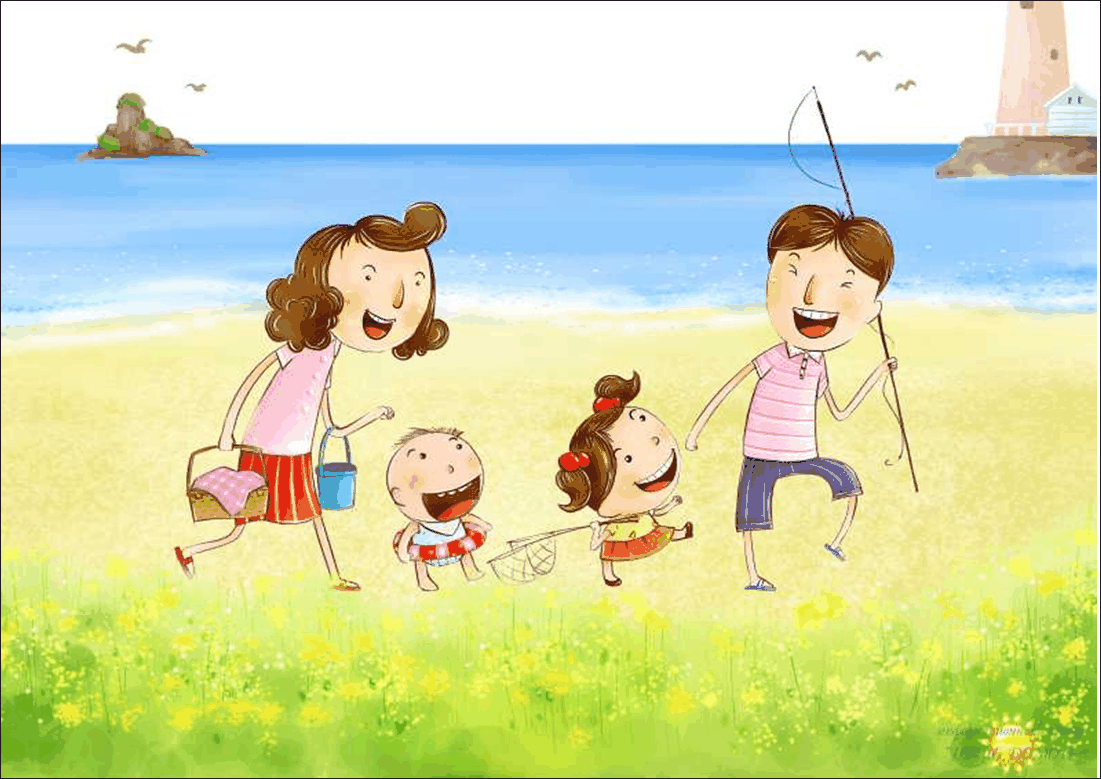 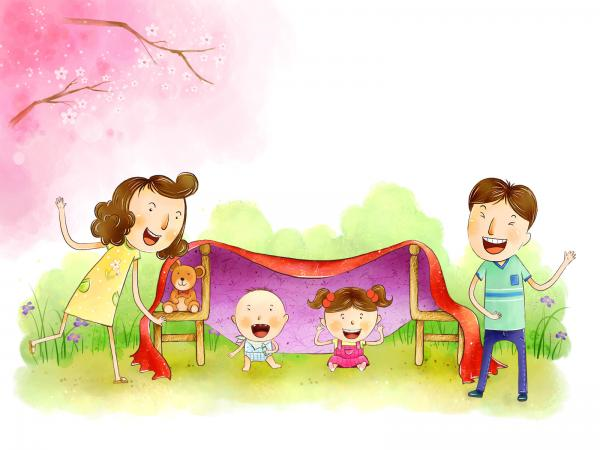 Предложения детей.Предожение родителей. Вы предложили много способов для того, чтобы повысить настроение своим родителям. Я думаю, что главное -  это проявить свое участие.И первая заповедь семейной жизни: «Подари родителям радость»Игра: Мы с вами тоже-семья. Повернитесь к соседу и скажите друг другу комплименты.2) Семья складывается не только из родителей. Есть братья и сестры, тети и дяди, бабушки и дедушки.           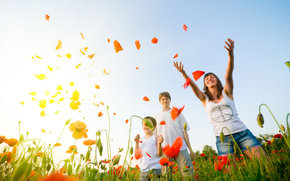 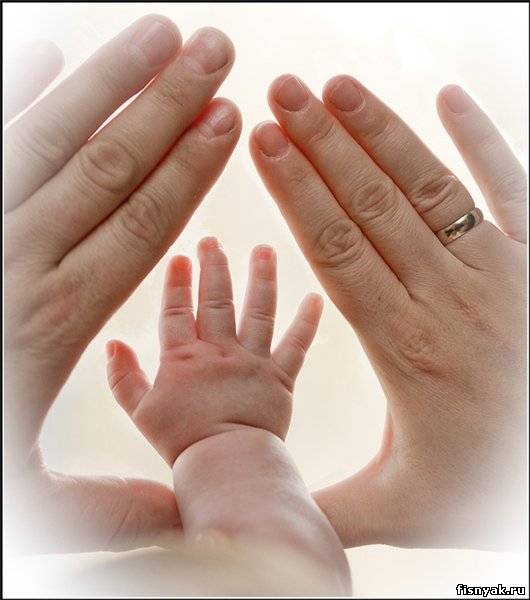 Я предлагаю вам послушать сочинения ваших одноклассников о своих бабушках и пробабушках.И вот наша вторая заповедь семейной жизни: «Проявляй заботу и участие к близким и дальним родственникам»Особое значение для каждой семьи имеют ее обычаи и традиции. Например, в моей семье есть традиция встречать Новый год всем вместе, выпускать Новогоднюю газету и проводить различные конкурсы и викторины, дарить подарки, печь пасхльные куличи. Давайте вспомним замечательные традиции, издавна укоренившиеся в русских семьях.Примерные ответы учащихся: Собираться всей семьей в родительском доме в праздники, а также отмечать семейные праздники;Всем вместе петь и играть на музыкальных инструментах;Приглашать гостей и собирать застолье;Собирать и хранить семейные фотографии;Хранить вещи, принадлежавшие родственникам, как предметы старины и как память о родных и близких.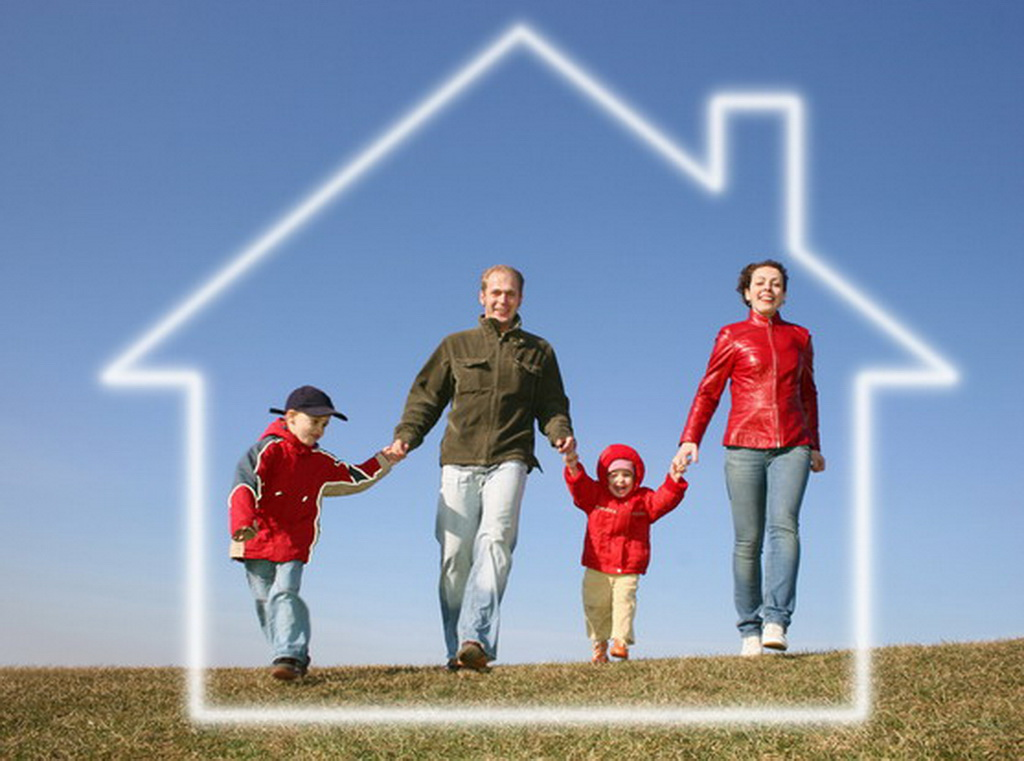 Третья заповедь семейной жизни: «Свято храни традиции своей семьи»V. БЕЗ ПРОБЛЕМ В СЕМЬЕ НЕ БЫВАЕТ ( Кейс-стади)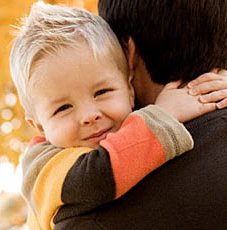 Но без проблем в семье не бывает 	Познакомимся с притчей Владимира Мегрэ. Возможно, она подскажет нам секрет семейного благополучия. (Учащиеся инстенируют притчу)  Во время прослушивания найдите опорные слова и выражения, которые могут стать «дорогой к распаду семьи» и те, которые будут «тропинкой к семейному счастью». ) (Ребята слушают притчу и в группах делают вывод о том, что, согласно притче, способствует семейному счастью)Жили-были на свете обыкновенные муж и жена. Звали жену Елена, звался муж Иваном. Возвращался муж с работы, в кресло у телевизора садился, газету читал. Жена его, Елена, ужин готовила. Подавала мужу ужин и ворчала, что по дому он ничего путного не делает, денег мало зарабатывает. Ивана раздражало ворчание жены. Но грубостью он ей не отвечал, лишь думал про себя: «Сама — лахудра неопрятная, а еще указывает. Когда женился только, совсем другой была — красивой, ласковой».Однажды, когда ворчавшая жена потребовала, чтобы Иван мусор вынес, он, с неохотой оторвавшись от телевизора, пошел во двор. Возвращаясь, остановился у дверей дома и мысленно обратился к Богу:Боже мой. Более мой! Нескладная жизнь у меня сложилась. Неужто век мне весь свой коротать с такой женой ворчливой да некрасивой? Это же не жизнь, а мучения сплошные.И вдруг услышал Иван тихий голос Божий:Беде твоей, сын Мой, помочь Я смог бы: прекрасную богиню тебе в жены дать, но коль соседи изменения внезапные в судьбе твоей увидят, в изумление великое придут. Давай поступим так: твою жену Я буду постепенно изменять, вселять в нее богини дух и внешность улучшать. Но только ты запомни, коль хочешь жить с богиней, жизнь и 'твоя достойною богини стать должна.Спасибо, Боже. Жизнь свою любой мужик ради богини может поменять. Скажи мне только: изменения когда начнешь с моей женой творить?Слегка Я изменю ее прямо сейчас. И с каждою минутой буду ее к лучшему менять.Вошел в свой дом Иван, сел в кресло, взял газету и телевизор вновь включил. Да только не читается ему, не смотрится кино. Не терпится взглянуть - ну хоть чуть-чуть меняется его жена?Он встал, открыл дверь в кухню, плечом оперся о косяк и стал внимательно разглядывать свою жену. К нему спиной она стояла, посуду мыла, что после ужина осталась.Елена вдруг почувствовала взгляд и повернулась к двери. Их взгляды встретились. Иван разглядывал жену и думал: «Нет, изменений никаких в моей жене не происходит».Елена, видя необычное внимание мужа и ничего не понимая, вдруг волосы свои поправила, румянец вспыхнул на щеках, когда спросила:Что ты, Иван, так смотришь на меня внимательно? Муж не придумал, что сказать, смутившись сам вдруг произнес:Тебе посуду, может быть, помочь помыть? Подумал почему-то я...Посуду? Мне помочь? — тихо переспросит удивленная жена, снимая перепачканный передник, — так я ее уже помыла.«Ну, надо же, как на глазах меняется она, — Иван подумал, — похорошела вдруг». И стал посуду вытирать.На другой день после работы с нетерпением домой спешил Иван. Ох, не терпелось посмотреть ему, как постепенно в богиню превращают его ворчливую жену. «А вдруг уже богини много стало в ней? А я по-прежнему никак не изменился. На всякий случай, прикуплю-ка я цветов, чтоб в грязь лицом перед богиней не ударить».Открылась в доме дверь, и растерялся завороженный Иван. Перед ним Елена стояла в платье выходном, том самом, что купил он год назад. Прическа аккуратная и лента в волосах. Он растерялся и неловко протянул цветы, не отрывая взгляда от Елены. Она цветы взяла и охнула слегка, ресницы опустив, зарделась. «Ах, как прекрасны у богинь ресницы! Как кроток их характер! Как необычны внутренняя красота и внешность!». И охнул в свою очередь Иван, увидев стол с приборами, что из сервиза, и две свечи горели на столе, и два бокала, и пища ароматами божественными увлекала.Когда за стол он сел, напротив жена Елена тоже села, но вдруг вскочила, говоря:Прости, я телевизор для тебя включить забыла, а вот газеты свежие тебе приобрела.Не надо телевизора, газеты тоже мне не хочется читать, все об одном и том же в них, — Иван ответил искренне,ты лучше расскажи, как день субботний, завтрашний хотела б провести?Совсем опешив, Елена переспросила:А ты?Да два билета в театр по случаю для нас купил. Но днем, быть может, согласишься ты пройтись по магазинам. Раз нам театр придется посетить, так надо в магазин зайти сначала и платье для театра для тебя достойное купить.Чуть не сболтнул Иван заветные слова: «платье, достойное богини», смутился, на нее взглянул и снова охнул. Перед ним сидела за столом богиня. Лицо ее сияло счастьем, и глаза блестели. Улыбка затаенная немножко вопросительной была.«О Боже, как прекрасны все-таки богини! А если хорошеет с каждым днем она, сумею ль я достойным быть богини? — думал Иван, и вдруг, как молния его пронзила мысль. — Надо успеть! Успеть, пока богиня рядом. Надо просить ее и умолять ребенка от меня родить. Ребенок будет от меня и от прекраснейшей богини».О чем задумался, Иван, или волненье вижу на твоем лице? — Елена спрашивала мужа.А он сидел взволнованный, не зная, как сказать о сокровенном. И шутка ли — просить ребенка у богини?! Такой подарок Бог ему не обещал. Не знал, как о своем желании сказать, Иван и встал, скатерку теребя, и вымолвил, краснея:Не знаю... Можно ли... Но я... сказать хотел... Давно... Да, я хочу ребенка от тебя, прекрасная богиня.Она, Елена, к Ивану-мужу, подошла. Из глаз, наполненных любовью, счастливая слеза на щеку алую скатилась. И на плечо Ивану руку положила, дыханьем жарким обожгла.«Ах, это утро! Этот день! О, как прекрасна жизнь с богиней!» — думал Иван, второго внука на прогулку одевая.VI. ТРОПИНКА К СЕМЕЙНОМУ СЧАСТЬЮ (Работа в группах)А вот и четвёртая заповедь семейной жизни:«Жизнь – это дорога, полная испытаний. Будь готов с честью пройти их»Давайте подытожим наш разговор. Из чего же складывается семейное счастье? 	 Можно много дискутировать по этому поводу. Ведь сколько людей, столько и мнений, рецептов, предложений, советов.Условия семейного счастья (в гуппах)Сходство привычек и интересовУмение уступать в споре, особенно если ты не правРавное выполнение всех семейных обязанностейСовместная забота о детях и совместное воспитание ихВзаимопомощь в любых обстоятельствахЖить по средствам, довольствуясь малымНе ставить перед супругом невыполнимых условийПринимать решения совместноПятая заповедь семейной жизни: «Семейное счастье зависит от каждого из членов семьи»Итак, мы с вами поговорили о некоторых заповедях семейной жизни.       Конечно, это не все правила, применимые для описания комфортной семейной жизни. Тем не менее, давайте вспомним все то, к чему мы пришли с вами во время нашего занятия. «Подари родителям радость»«Проявляй заботу и участие к близким и дальним родственникам»«Свято храни традиции своей семьи»«Жизнь – это дорога, полная испытаний. Будь готов с честью пройти их»«Семейное счастье зависит от каждого из членов семьи»VII. МОЯ СЕМЬЯ – МОЕ БОГАТСТВОРебята, послушайте следующие утверждения. Вы с ними согласны?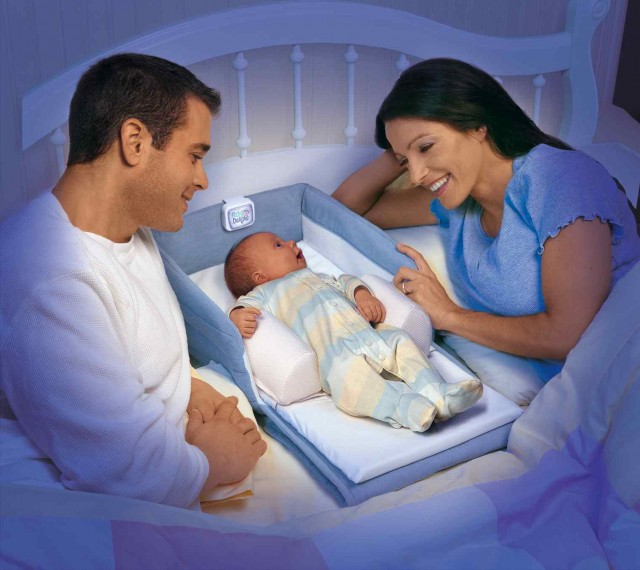 Итак, закончите тему нашего классного часа:«Моя семья – моё… (богатство)!»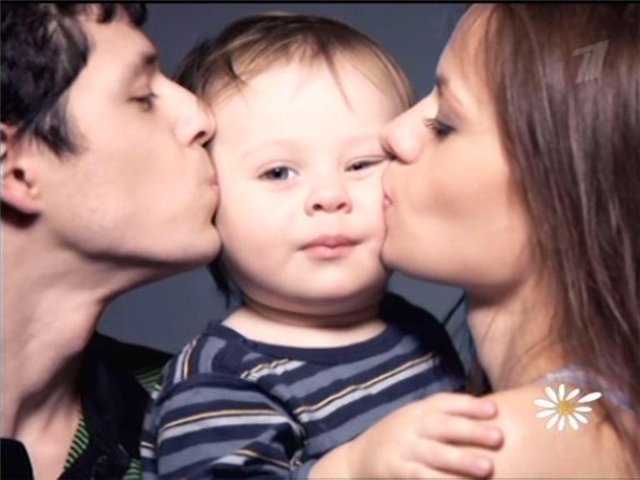 VIII. РЕФЛЕКСИЯПосмотрите на доску. Вы видите макет большого дома семьи.  Подойдите к доске, скажите, чем для вас дорога ваша семья и прикрепите сюда свои сердечки.